Επαναληπτικές ασκήσεις στα Μαθηματικά (ενότητα 1)Τάξη Δ΄Ημερομηνία: 22/3/2020Οδηγίες: Να κάνετε τις ασκήσεις στο τετράδιο Μαθηματικών και να μου τις στείλετε μέχρι την Τρίτη 24/3.Πριν κάνετε την κάθε άσκηση θα γράφετε ποια άσκηση κάνετε, όπως σας δείχνω στο παράδειγμα. Παράδειγμα: Άσκηση 1                     α) (εδώ γράφετε την απάντηση σας)                     β) (εδώ γράφετε την απάντηση σας)ΑΣΚΗΣΕΙΣα) Να βάλεις τους παρακάτω αριθμούς στη σειρά, από τον μεγαλύτερο στον μικρότερο.    Θυμήσου:  	.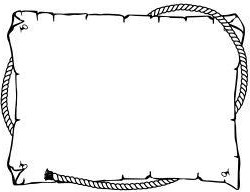 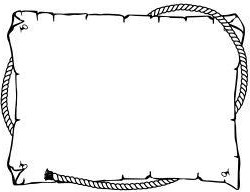 ……….…>…….……>…….……>……….…>…….……>…….……>……….…β) Σε ποιον από τους παραπάνω αριθμούςέχει το ψηφίο 3 τη μικρότερη αξία;	………………………………………………….έχει το ψηφίο 5 τη μεγαλύτερη αξία;………………………………...............................πόσο κάνει περίπου 8.800 + 1.141…………………………………………………….γ) Γράψε όλους στις αριθμούς που έχουν:i) στη θέση των ΔΧ το ψηφίο 1: ………………………………………………………………………ii) στη θέση των Ε το ψηφίο 9: ………………………………………………………………………..         δ) Από τους αριθμούς που σου δόθηκαν στην αρχή της άσκησης βρες ποιος είναι ο  μεγαλύτερος: …………………. Ποιοι μονοί αριθμοί είναι ανάμεσα στο 6.758 και το 6.766. ………………………………………………………………………………………………….Ποιος αριθμός θα προκύψει αν στον αριθμό  1.257 προσθέσεις:5 εκατοντάδες	……………………………………………………………………………….3 δεκάδες………………………………………………………………………………………1 μονάδα………………………………………………………………………………………Κάνε τις πράξεις κάθετα:      α) 706 + 613 =β) 535 + 349 =γ) 847 - 644 =δ) 827 - 256 =ε) 67 Χ 5 =στ) 567 Χ 4 =Ποια από τα παρακάτω είναι πολύγωνα;Ο κύριος Θοδωρής έχει το παρακάτω χωράφι και θέλει να βάλει φράχτη. Πόσα μέτρα θα χρειαστεί;                    210 μ.185 μ.                                185 μ.                           260 μ.            Λύση: Απάντηση……………………………………………………………………………………………….Στη σχολική παρέλαση θα συμμετέχουν 16 παιδιά από τη Δ τάξη, 17 παιδιά από την Ε τάξη και 22 παιδιά από τη ΣT . Πόσα παιδιά συνολικά θα συμμετέχουν στην παρέλαση;          Λύση:             Απάντηση:………………………………………………………………………….